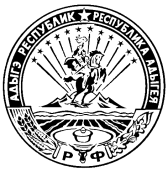 МИНИСТЕРСТВО ФИНАНСОВ РЕСПУБЛИКИ АДЫГЕЯП Р И К А Зот _____________                                                                                                                    № _____________г. Майкоп  О внесении изменения в приказ  Министерства финансов Республики Адыгеяот 28 декабря 2016 года  № 221-А «Об утверждении аналитических кодов для учета операций с субсидиями, предоставляемыми из республиканского бюджета Республики Адыгея бюджетным учреждениям Республики Адыгея и автономным учреждениям Республики Адыгея в соответствии с абзацем вторым пункта 1 статьи 78.1 и пунктом 1 статьи 78.2 Бюджетного кодекса Российской Федерации»П р и к а з ы в а ю :Внести в приложение к приказу  Министерства финансов Республики Адыгея от 28 декабря 2016 года  № 221-А «Об утверждении аналитических кодов для учета операций с субсидиями, предоставляемыми из республиканского бюджета Республики Адыгея бюджетным учреждениям Республики Адыгея и автономным учреждениям Республики Адыгея в соответствии с абзацем вторым пункта 1 статьи 78.1 и пунктом 1 статьи 78.2 Бюджетного кодекса Российской Федерации» изменение, дополнив после  строки строками           Министр								             Д.З. Долев«Проведение республиканских конкурсов в сфере культуры «Лучшая муниципальная библиотека» и «Лучший библиотекарь года»591050»«Реконструкция (увеличение мощностей) фондохранилища государственного  бюджетного  учреждения  культуры  Республики Адыгея  «Национальный музей  Республики  Адыгея»5910В7Создание  этногографического экспозиционного комплекса под открытым небом «Адыгская усадьба» государственного бюджетного учреждения  культуры Республики Адыгея «Национальный музей Республики Адыгея»5910Г7».